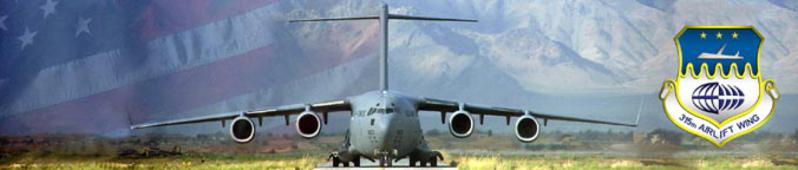 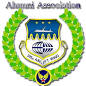                 	315th Airlift Wing Alumni Association  31		315th Airlift Wing Excellence over the YearsJoint Base Charleston, South Carolina Visit our website at: http://www.315awaalumniassoc.com/315AW Alumni Board Meeting & Christmas Luncheon Friday 16 December 2022 (1) 09:30 - 10:30, Board Meeting(2) 10:30 - 11:00, Set Up(3) 11:00 - 12:30, Christmas LuncheonFestivities will be held in the 315th Wing Headquarters, Building #60, in the auditorium. In view of the current situation in the world and our country, Col James Roberts always takes a few extra minutes out before the meeting starts to remind us of our human rights. Jim refers to this as in abler rights. Elections 2023-2024 - Alumni Annual Membership MeetingReference: By-laws of the 315th AW Alumni Association, article 6, nomination and election, has already been sent out by our secretary Linda Skillman, Linda.Skillman@outlook.com. 90 days prior to the annual membership meeting. This has already been accomplished, as Linda has it set up where you may fill out the form and send it back to her. In addition, Col Roberts sent a willingness to serve letter to members of the 315AWAA through our 315AWAA g mail account. It was also published on our web site http://www.315awaalumniassoc.com by webmaster Chief Tom Clemons. This gives everyone living out of the area and those unable to attend the opportunity for your voice to be heard. Aerial Ports Squadrons Monthly gathering and dinner, 5:00 pm Monday, 5 December 2022To be held at O Charly's just outside the Northwoods Mall on Rivers Avenue.  Anyone is welcome to attend. Chief Jacky Marks holds a drawing with door prizes. For more information contact Jacky Marks at Jacky_marks@yahoo.com or Dick O'Brien's cell (843) 327-3128.I have been out there with my long Christmas shopping list. To my great surprise the prices were not jacked up, the stores had a very good inventory to choose from, and gas went down to $2.99 per gal here in Charleston today. There's a Santa Clause after all!!#2 Newsletter will be published 22 December. #3 Newsletter will be published 30 December.There are lots of Christmas parties going on, music, and many parades. Christmas is in the air!!Del Oxford, Communications 